Όνομα: ……………………………………	ΣΤ΄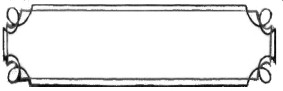 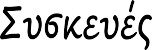 ……/……/……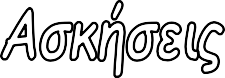 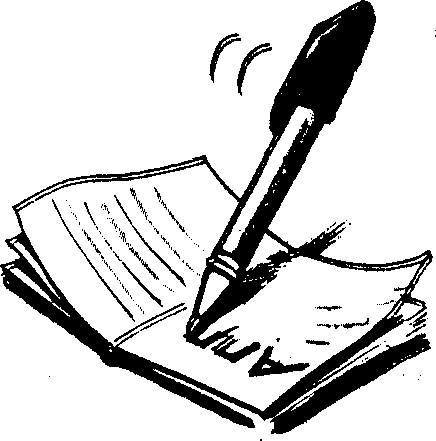 Σ τ ι ς π αρακάτω οδηγίες ασφαλείας της τηλεόρασης χρησιμοποιείται άλλοτε  π ροστακ τ ι κ ή και άλλοτε υποτακτική έγκλιση. Προσπάθησε να τ ι ς ξ ε- χωρίσεις και να τ ι ς γ ράψεις:Μην ανοίγετε το εξωτερικό περίβλημα και το κάλυμμα της τηλεόρασης.Για τη συντήρησή της να απευθύνεστε μόνο σε ειδικευμένους τεχνίτες.Καθαρίστε την τηλεόραση με ένα ελαφρά υγρό ύφασμα. Να είστε προσεκτικοί, για να μη δη- μιουργηθούν γρατζουνιές στην οθόνη.Τοποθετήστε την τηλεόραση σε μια ασφαλή και στέρεη βάση.Μην τοποθετείτε την τηλεόραση σε θερμά, υγρά ή σκονισμένα μέρη.	Για να αποσυνδέσετε την τηλεόραση από την πρίζα, τραβήξτε την από το φις. Μην τραβάτε ποτέ το καλώδιο.Μην τοποθετείτε βαριά αντικείμενα πάνω στην τηλεόραση.Για περιβαλλοντικούς λόγους και για λόγους ασφαλείας, μην αφήνετε την τηλεόραση σε κα- τάσταση αναμονής. Αποσυνδέστε την από την πρίζα.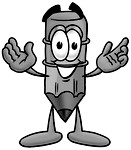 Ο Αντώνης επισκέφ τηκ ε το Νίκ ο στο νέο του σπίτι και μετά έγ ραψε στο ημερολόγ ι ό του τ ι ς εντυπώσεις του. Ξέχασε όμως να γ ράψει μερικ ά ο ( ό- μ ι κ ρον) και μερικά ω ( ωμέγ α) . Μπ ορείς να τα σ υμπληρώσεις εσύ;Σήμερα επισκέφτηκα τ…… φίλ…… μου και πραγματικά εντυπ……σιάστηκα απ’ το νέ…… του σπίτι. Πιο π……λύ απ’ όλα μου άρεσαν οι συσκευές. Η τηλε……ραση είναι σύγχρ……νης τεχν……λ……γίας και το τηλέφ……ν…… ασύρματ……. Κάθε δ……μάτι…… διαθέτει ένα κλιματιστικ……. Στο σαλ……νι υπάρχουν κρυφοί φωτισμοί και ένα τεράστι…… στερε……φ……νικό συγκρ……τημα. Στους τοίχους είναι κρεμασμένοι πίνακες ζ……γραφικής. Ο Νίκος διαθέτει το δικό του ηλεκτρ……νικό υπ……λ……γιστή! Τι τυχερ……ς που είναι! Εγ…… δεν τολμ…… να απλ……σ…… το χέρι μου στον υπ……λ……γιστή του αδερφού μου. Με μαλ……νει αμέσ……ς!Ο Μάνος αγόρασε ένα νέο στερεοφωνικό συγκρότημα και το συνέδεσε ο πατέρας του. Τώρα δ ι αβάζει τ ι ς οδηγ ί ες χρήσης:Ενεργοποιούμε τη συσκευή πατώντας το πλήκτρο ON. Στη συνέχεια πιέζουμε το πλήκτρο CD EJECT, για να ανοίξει το πορτάκι των δίσκων. Τώρα μπορούμε να τοποθετήσουμε το CD της επιλογής μας. Μετά κλείνουμε το πορτάκι και πιέζουμε το πλήκτρο PLAY, για να ακούσουμε το πρώτο μουσικό κομμάτι. Αν θέλουμε να ακούσουμε κάποιο άλλο μουσικό κομμάτι που βρίσκεται παρακάτω, πιέζουμε το κουμπί με το βελάκι. Όλα τα μουσικά κομμάτια μπορούν να επαναλαμ- βάνονται, αφού πιέσουμε το πλήκτρο REPEAT. Σε περίπτωση που επιθυμούμε να σταματήσου- με, χρησιμοποιούμε το STOP. Ανοίγουμε το πορτάκι δίσκων, αφαιρούμε το CD και πατάμε OFF.Να ξαναγ ράψεις τ ι ς οδηγ ί ες χρησιμοπ οιώντας μόνο π ρ οστακτικ ή αορίστου ή μόνο υπ οτακ τ ι κή     έγκλιση αορίστου και β΄ πληθυντικό π ρόσωπο. Κάνε όλες τ ι ς απαραίτητες αλλαγές:______________________________________________________________________________________________________________________________________________________________________________________________________________________________________________________________________________________________________________________________________________________________________________________________________________________________________________________________________________________________________________________________________________________________________________________________________________________________________________________________________________________________________________________________________________________________________________________________________________________________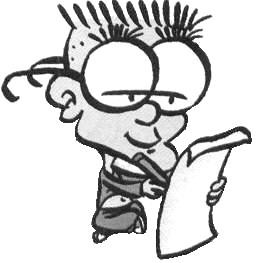 Συμπλήρωσε τα γ ράμματα π ου λείπουν:Ρ……ξτε μια τελευταία ματιά στους διακόπτες, πριν φύγετε από το σπίτι.Σβ……στε τα φώτα, πριν πέσετε για ύπνο.Ζεσταθ……τε νε τη νέα σόμπα της εταιρείας μας.Τοποθετ……στε το μηχάνημα σε σκιερό μέρος.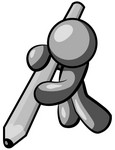 Πατ……στε το κουμπί της έναρξης.Μεταχειριστ……τε τις συσκευές σύμφωνα με τις οδηγίες.Μην παραλ……ψετε να βάλετε το μηχάνημα στην πρίζα.Κρατ……στε τα παιδιά μακριά από την ηλεκτρική κουζίνα.Σε περίπτωση βλάβης προσπαθ……στε να έρθετε σε επαφή με έναν τεχνικό.Συνδεθ……τε με το διαδίκτυο εύκολα και γρήγορα.Καλ……ψτε το μηχάνημα, όταν δεν το χρησιμοποι……τε, για να μη σκονίζεται.Δεχτ……τε τις συμβουλές των ειδικών.Αν……ξτε το διακόπτη, για να μπει το μηχάνημα σε λειτουργία.Ο Αντώνης επισκέφ τηκ ε το Νίκ ο στο νέο του σπίτι και μετά έγ ραψε στο ημερολόγ ι ό του τ ι ς εντυπώσεις του. Ξέχασε όμως να γ ράψει μερικ ά ο ( ό- μ ι κ ρον) και μερικά ω ( ωμέγ α) . Μπ ορείς να τα σ υμπληρώσεις εσύ;Σήμερα επισκέφτηκα τ…… φίλ…… μου και πραγματικά εντυπ……σιάστηκα απ’ το νέ…… του σπίτι. Πιο π……λύ απ’ όλα μου άρεσαν οι συσκευές. Η τηλε……ραση είναι σύγχρ……νης τεχν……λ……γίας και το τηλέφ……ν…… ασύρματ……. Κάθε δ……μάτι…… διαθέτει ένα κλιματιστικ……. Στο σαλ……νι υπάρχουν κρυφοί φωτισμοί και ένα τεράστι…… στερε……φ……νικό συγκρ……τημα. Στους τοίχους είναι κρεμασμένοι πίνακες ζ……γραφικής. Ο Νίκος διαθέτει το δικό του ηλεκτρ……νικό υπ……λ……γιστή! Τι τυχερ……ς που είναι! Εγ…… δεν τολμ…… να απλ……σ…… το χέρι μου στον υπ……λ……γιστή του αδερφού μου. Με μαλ……νει αμέσ……ς!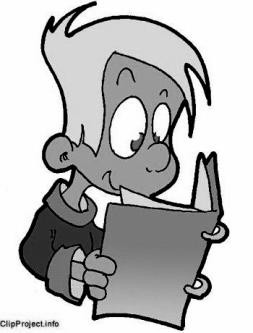 Προσπάθησε να συμπληρώσεις τα κενά του κειμένου επ ι λέ γ οντας τ ι ς κ α- τάλληλες λέξεις από την παρένθεση.(διαδίκτυο, ηλεκτρονικές σελίδες, ηλεκτρονικό μήνυμα, εκτυπώνω, πολύτιμος,       ηλεκτρονική   διεύθυνση, ηλεκτρονικός υπολογιστής, αναζητώ)Η δασκάλα μου μας ανέθεσε μια εργασία. Έτσι, αποφάσισα να κοιτάξω στον ………………………………………………………………………… και να μπω στο …………………………………, για να ………………………………………………πληροφορίες.    Άρχισα    να    περιπλανιέμαι    σε    διάφορες    ………………………………………………………………………………………………, αλλά δεν τα κατάφερα να εντοπίσω κάτι χρήσιμο. Έτσι, αποφάσισα να χρησιμοποιήσω την ……………………………………………… ……………………………………………… που μας είχε προτείνει η δασκάλα μου. Πραγματικά, βρήκα όλα τα ……………………………………………… στοιχεία για την εργασία μου. Μετά	τις κατάλληλες σελίδες. Σε λίγο ο πατέραςμου θέλησε να δει αν έχει κάποιο μήνυμα. Τελικά, του είχε στείλει ένα ……………………………………………………………………………………… ένας φίλος του από την Αγγλία. Χάρηκε πολύ που διάβασε τα νέα του και του έστειλε απάντηση με τον ίδιο τρόπο.Φ τ ι άξε ζευγ άρια λέξεων αντιστοιχίζοντας τ ι ς λέξεις π ου ταιριάζουν.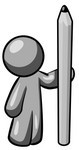 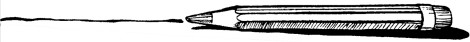 